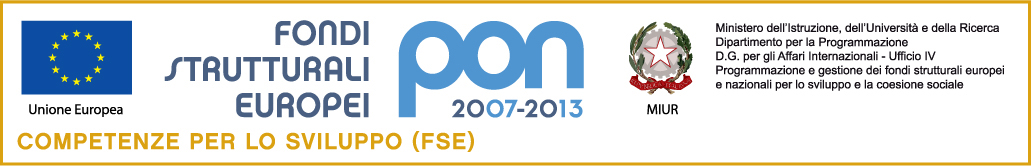  CENTRO SERVIZI AMMINISTRATIVI DI NAPOLIISTITUTO COMPRENSIVO  STATALE “DE GASPERI”80023 CAIVANO(Na) - VIA ROSSELLItel.0818353921-fax 0818354991cod.meccNAIC8D400P- C.F. 93053300633Distretto n. 27 @-mail: naee11600d@istruzione.it        web site : http://digilander.libero.it/caivano2degasperi/index.htmProt  N. 3233  B/32  del 21/10/13All’Albo della ScuolaRegistro circolari interne vari plessiAl sito internetPROGRAMMA OPERATIVO NAZIONALE "COMPETENZE PER LO SVILUPPO"FONDO SOCIALE EUROPEO AVVISO PROT. N. Prot. n: AOODGAI 8440 del  02/08/2013AVVISO SELEZIONE PERSONALE interno per ruolo di facilitatore e valutatoreCodice progetto C-1-FSE-2013-1365IL DIRIGENTE SCOLASTICOViste 	la delibera N. 5 del 10/09/13 con cui è stato approvato il Piano Integrato di Istituto per l'annualità 2013/2014 dal Collegio dei Docenti;Vista 	la comunicazione di autorizzazione del suddetto Piano, Prot. n. AOODGAI 8440 del  02/08/2013;Viste 	le Disposizioni ed Istruzioni per l'attuazione dei Programmi Operativi;Vista 	la delibera N. 2 del Collegio dei Docenti del 01/10/13 in cui sono stati proposti i criteri per le griglie di valutazione da utilizzare per la selezione degli aspiranti agli incarichi e i criteri per la selezione dei corsisti;Vista 	la determina del Commissario straordinario, che sostituisce il Consiglio di Istituto fino a nuove elezioni, di  approvazione delle suddette griglie di valutazione e dei criteri per la selezione dei corsisti;Visto 	il DPR 275/99, concernente norme in materia di autonomia delle istituzioni  scolastiche;Visto 	il D.I. 44/2001 art.33 punto 2 e art.40;Visto 	Regolamento (CE) N. 1159/20 del 30 maggio 2000 relativo alle azioni informative e pubblicitarie a cura degli Stati membri sugli interventi dei Fondi strutturali COMUNICAche è aperta la procedura di selezione per il reclutamento di personale interno da impiegare nella realizzazione del Piano Integrato di Istituto. Il personale da reclutare è il seguente:Gli interessati dovranno far pervenire istanza, debitamente firmata, entro le ore 12,00 del giorno 30/11/2013, brevi manu, presso l’ufficio protocollo di questa Istituzione Scolastica. L’istanza dovrà essere corredata dal  curriculum vitae preferibilmente in formato europeo. La comparazione dei Curriculum Vitae sarà  effettuata secondo le griglie di valutazione di seguito descritte:Al termine delle procedure di Selezione saranno pubblicate le graduatorie e saranno comunicati i nominativi dei docenti destinatari di Incarico.Il Compenso e le modalità di espletamento degli incarichi sono quelli definiti dalle “Disposizioni ed Istruzioni per l'attuazione dei Programmi Operativi (Linee guida)”;Tutti gli operatori, a qualunque titolo coinvolti, dovranno: possedere competenze informatiche per operare autonomamente sul sito web dei Fondi strutturali 2007/2013 raggiungibile dal link www.istruzione.it alla voce “Gestione e Monitoraggio del Piano”;espletare le attività di predisposizione, somministrazione e tabulazione di materiali di esercitazione, test di valutazione in entrata, in itinere e finali, materiale documentario;inserire in piattaforma tutto il materiale documentario di propria competenza;curare l’archiviazione di tutto il materiale cartaceo.Caivano, 21/11/13					                    	Il Dirigente Scolastico                                                                                  Dott.ssa Flora CelientoN.Operatorefunzione1 / 2Facilitatore AnimatoreMembro del gruppo operativo di progetto (GOP)1 / 2Referente per la ValutazioneMembro del gruppo operativo di progetto (GOP)Titoli valutabili per Facilitatore animatore e per Referente valutazionePunteggi Punteggi Max attribuibiliLaurea specialistica pertinenteMax 2 puntiCompetenze informatiche Max 5 puntiMaster universitario pertinenteMax 2 PuntiPubblicazioni Max 2 PuntiCoordinatore di attività di aggiornamento, collaboratore del DS, coordinamento Consigli di Interclasse/intersezione, esperienza gruppo Qualità e gruppo POFMax 6 puntiReferente e/o Esperto in progetti di IstitutoMax 3 puntiEsperienze progetti PONMax 3 PuntiEsperienze professionali e/o collaborazioni con Enti, Associazioni e Aziende pertinentiMax 2 PuntiCorsi di formazione e aggiornamento specifici Max 2 puntiPossesso di altre esperienze specifiche(elaborazione progetti Pon)Max 6 punti